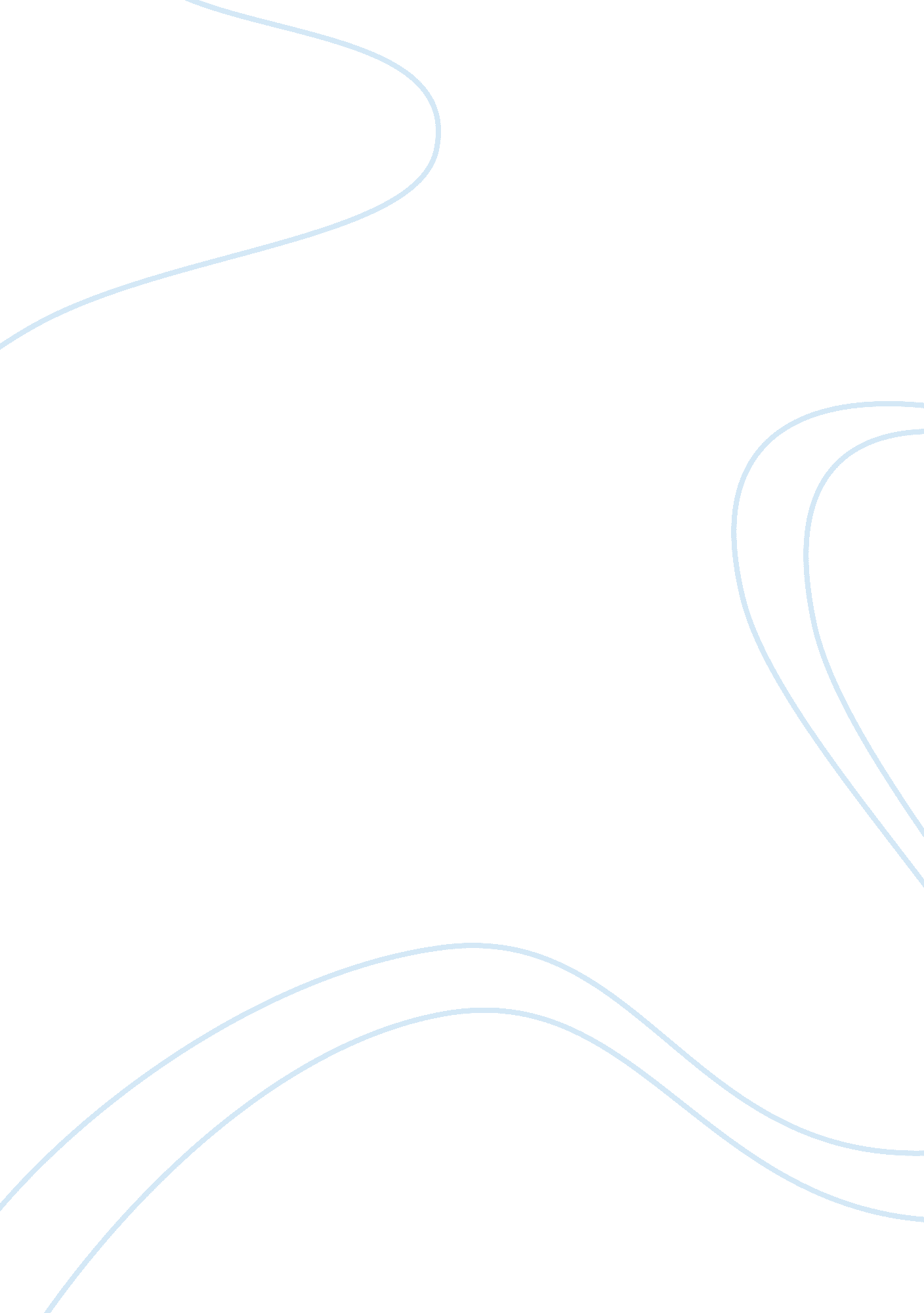 Penn state child abuse scandalLaw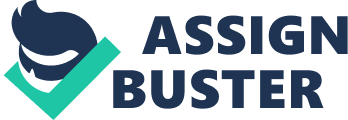 Task: Penn Child Abuse Scandal Summary of The Penn abuse sandal “ Penn abuse sandal” was a case that involved a defensive coordinator accused of molesting teenagers. According to the charges, Gerald " Jerry" Sandusky had been defiling boys for the past 15 years. At first, Sandusky denied the charges, thus prompting an investigation. After the inquiry, the findings proved that Sandusky was guilty of the crime leading to his conviction. Sandusky was guilty of the 45 counts of crime (Chappell 1). The offender’s sentencing affected the career of his associates Joe Paterno and Graham Spanier; they were fired from their organization because of their negligence. They were aware of the sexual scandal but they took no action. Joe Paterno and Graham Spanier should have reported the matter according to the judgment. 
Relevancy of the article “ The Penn state abuse sandal” 
This article provides information on the modes of handling child abuse cases. For instance, the judgment passed on the article is a warning to other members of the public on the dangers of molesting teenagers. From the case, it is notable that whoever participates in abuse directly or indirectly is liable for punishment (Chappell 1). Criminal investigations should enhance justice regardless of the time it takes the jury to conduct an investigation. Cases of abuse are not new in Pennsylvania but the magnitude of the acts is surprising since they are escalating. This means that the jury’s investigation will guide future criminal investigations. 
The 10 molested teenagers received justice from the courts because of the criminal investigations. Moreover, the victims learned of their civil liberties as minors. The judgment helped in uplifting the moral standards of the people in Pennsylvania. This means that in the future people will avoid engaging in criminal acts, since the sentencing proved that the jury had devised the best approach to handling cases of child molestation. 
Severe punitive action taken upon the offenders signified that any form of abuse was a crime in the society. A detailed investigation prior to passing a judgment on a case ensured fairness in sentencing offenders of any form of abuse. Generally, child molestation can be prevented in future when authorities provide children with channels for expressing their views. This can be enhanced through implementing laws that discourage child abuse in the society. People should be empowered to report on cases that decay morals in the society (Chappell 1). Importantly, there has to be a collaboration of various parties for justice to be delivered in any criminal case. According to the case, failure to act upon a crime makes one gullible to the crime. It is required upon the citizens to report on heinous act in the society. According to Chappell, falling to report a crime is negligence. 
Delivering justice is good for the society. It is clear that it is the task of all the citizens of a state to report cases of injustice in the society. A person engaging in any form of crime should be punished to prevent the recurrence of the crime in future. According to Chappell, failing to act on a crime in time complicates sentencing in a court of law. Additionally, a person is not always guilty of all the counts that he is accused of by the plaintiffs. This is the reason why the jury conducts investigation to ensure fairness in the delivery of justice. 

Work Cited 
Chappell, Bill. Penn State Abuse Scandal: A Guide and Timeline. NPR. 2012. Web. 17 July 2012. 
http://www. npr. org/2011/11/08/142111804/penn-state-abuse-scandal-a-guide-and-timeline 